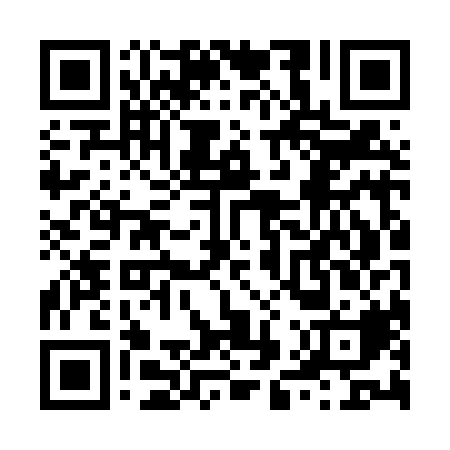 Ramadan times for Bad Muskau, GermanyMon 11 Mar 2024 - Wed 10 Apr 2024High Latitude Method: Angle Based RulePrayer Calculation Method: Muslim World LeagueAsar Calculation Method: ShafiPrayer times provided by https://www.salahtimes.comDateDayFajrSuhurSunriseDhuhrAsrIftarMaghribIsha11Mon4:324:326:2312:113:176:006:007:4512Tue4:294:296:2112:113:186:016:017:4713Wed4:274:276:1912:103:196:036:037:4814Thu4:244:246:1712:103:206:056:057:5015Fri4:224:226:1412:103:216:066:067:5216Sat4:194:196:1212:103:226:086:087:5417Sun4:174:176:1012:093:236:106:107:5618Mon4:144:146:0812:093:246:126:127:5819Tue4:124:126:0512:093:266:136:138:0020Wed4:094:096:0312:083:276:156:158:0221Thu4:074:076:0112:083:286:176:178:0422Fri4:044:045:5812:083:296:186:188:0623Sat4:014:015:5612:083:306:206:208:0824Sun3:593:595:5412:073:316:226:228:1025Mon3:563:565:5212:073:326:236:238:1226Tue3:533:535:4912:073:326:256:258:1427Wed3:513:515:4712:063:336:276:278:1628Thu3:483:485:4512:063:346:286:288:1829Fri3:453:455:4212:063:356:306:308:2030Sat3:423:425:4012:053:366:326:328:2231Sun4:404:406:381:054:377:337:339:251Mon4:374:376:361:054:387:357:359:272Tue4:344:346:331:054:397:377:379:293Wed4:314:316:311:044:407:387:389:314Thu4:284:286:291:044:417:407:409:335Fri4:254:256:271:044:427:427:429:366Sat4:224:226:241:034:427:447:449:387Sun4:194:196:221:034:437:457:459:408Mon4:174:176:201:034:447:477:479:439Tue4:144:146:181:034:457:497:499:4510Wed4:114:116:151:024:467:507:509:47